«__14__» ____12_____2021 г.			   		                           № _1429_Об утверждении проектной документации:«Выполнение работ по разработке проектно-сметной документации на рекультивацию свалки ТКО города Мирный»В соответствии с Правилами проведения рекультивации и консервации земель, утвержденными Постановлением Правительства Российской Федерации от 10.07.2018 № 800 «О проведении рекультивации и консервации земель» и на основании заключения государственной экологической экспертизы проектной документации «Выполнение работ по разработке проектно-сметной документации на рекультивацию свалки ТКО города Мирный», утвержденного приказом Федеральной службы по надзору в сфере природопользования от 08.10.2021 № 1380/ГЭЭ (номер заключения 14-1-01-1-72-0057-21), городская Администрация постановляет: 1. Утвердить проектную документацию на объект: «Выполнение работ по разработке проектно-сметной документации на рекультивацию свалки ТКО города Мирный», утвержденную приказом Федеральной службы по надзору в сфере природопользования от 08.10.2021 № 1380/ГЭЭ (номер заключения 14-1-01-1-72-0057-21).2. Опубликовать настоящее Постановление в порядке, установленном Уставом МО «Город Мирный».3. Настоящее Постановление вступает в силу со дня его официального опубликования.4. Контроль исполнения настоящего Постановления возложить на 1-го Заместителя Главы Администрации по ЖКХ, имущественным и земельным отношениям Медведь С.Ю. Глава города                               	    		К.Н. АнтоновАДМИНИСТРАЦИЯМУНИЦИПАЛЬНОГО ОБРАЗОВАНИЯ«Город Мирный»МИРНИНСКОГО РАЙОНАПОСТАНОВЛЕНИЕ 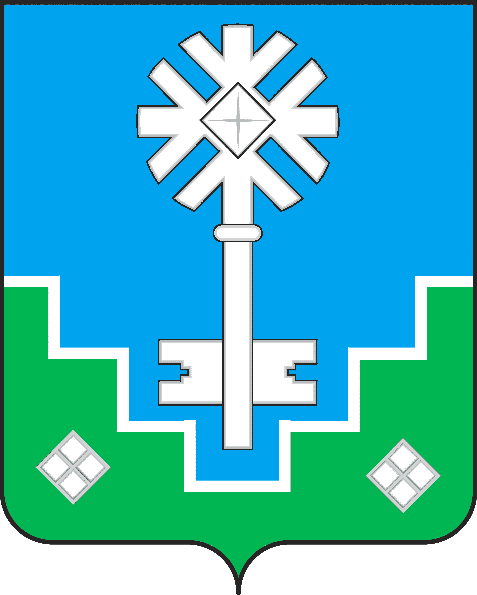 МИИРИНЭЙ ОРОЙУОНУН«Мииринэй куорат»МУНИЦИПАЛЬНАЙ ТЭРИЛЛИИ ДЬАhАЛТАТАУУРААХ